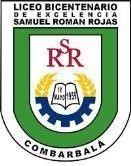 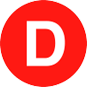 Carta de patrocinio               Daniella Cicardini Milla, Diputada de la República de Chile otorga Patrocinio a la iniciativa juvenil de ley “MODIFICACIÓN LEYES 19233 Y 19253 Propiedad y resguardo a sitios de patrimonio indígena” presentada por los estudiantes del Liceo bicentenario de excelencia Samuel Román Rojas; región de Coquimbo; comuna de Combarbalá, en el marco de la versión XII del Torneo Delibera organizado por la Biblioteca del Congreso Nacional. 27 de julio 2023                                                          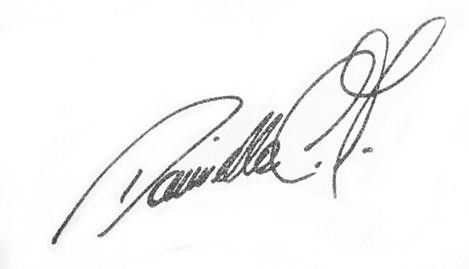 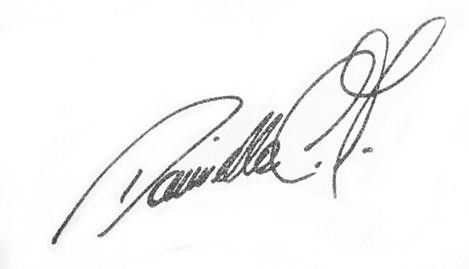 DANIELLA CICARDINI MILLA DIPUTADA DE LA REPÚBLICA 